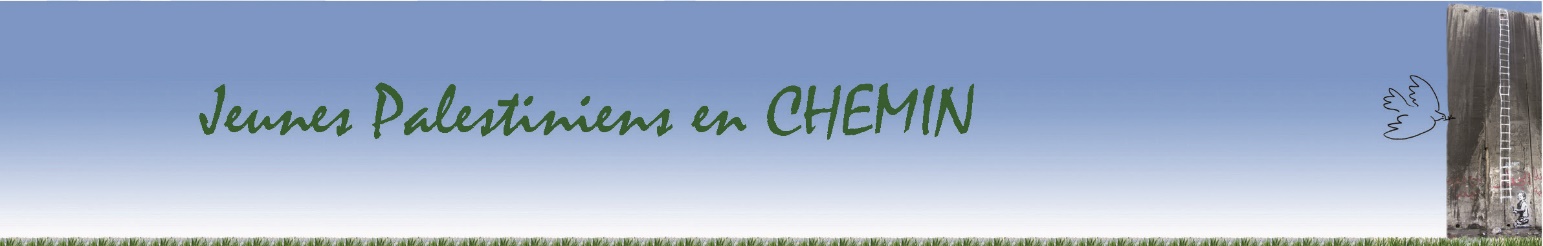 Vendredi 2 mars 2018 à 19h30Complexe Martin Luther King à ANNEMASSE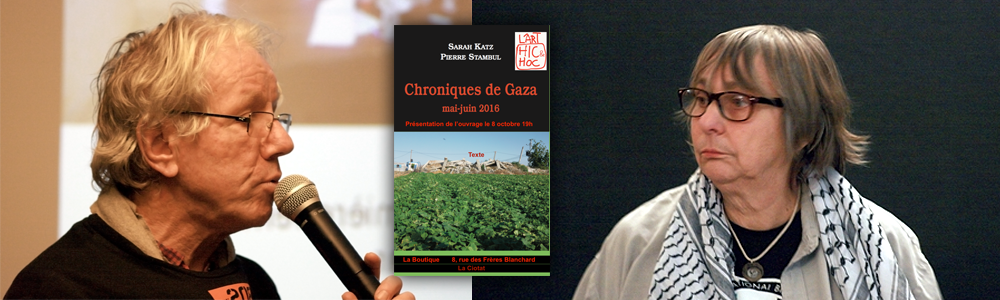 Rencontre avecPierre STAMBUL et Sarah KATZMembres de l’Union juive française pour la paixEn mai-juin 2016, ils ont fait un voyage à Gaza, et nous témoigneront, images à l’appui, des conditions de survie qui sont imposées à cette population trop oubliée  DANS LA CAGE DE GAZANous nous réjouissons de les entendre nous parler d’un sujet qui nous tient à cœur et de revoir Pierre !Livres et DVD en venteEntrée libre, participation aux frais à la sortieOrganisé parhttp://jeunespalestiniens.org/Tél : +33/6 30 91 75 09